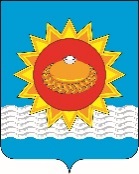 Российская ФедерацияИркутская областьгородское поселение Белореченское муниципальное образованиеА Д М И Н И С Т Р А Ц И Ягородского поселенияБелореченского муниципального образованияП О С Т А Н О В Л Е Н И ЕОт 07 августа 2023 года					                    		№ 581Об утверждении Положения о системе управления охраной труда в администрации Белореченского городского поселения Усольского муниципального района Иркутской области	В соответствии с Трудовым кодексом Российской Федерации, приказом Министерства труда России от 29.10.2021 № 776н «Об утверждении Примерного положения о системе управления охраной труда», межгосударственным стандартом ГОСТ 12.0.230-2007 «Система стандартов безопасности труда. Системы управления охраной труда. Общие требования» и в целях создания благоприятных условий труда, защиты прав и интересов работников, администрации Белореченского городского поселения Усольского муниципального района Иркутской области ПОСТАНОВЛЯЕТ:	1. Утвердить Положение о системе управления охраной труда в администрации Белореченского городского поселения Усольского района Иркутской области (приложение).2. Постановление вступает в силу после его официального опубликования и размещения на официальном сайте администрации городского поселения Белореченского муниципального образования – белореченское.рф.3. Контроль за исполнением настоящего постановления оставляю за собой.Глава Белореченского муниципального образования                                                              А.Н. МоисеевПодготовил:главный специалист – муниципальныйземельный и жилищный инспекторюридического отдела                                                                      А.Г. Маркелова Дата:СОГЛАСОВАНО:Начальник юридического отдела                                                    И.Б. БурнашоваДата:Приложениек постановлению администрацииБелореченского городского поселенияот 07 августа 2023 года № 581Положениео системе управления охраной труда в администрации Белореченского городского поселения Усольского района Иркутской области1. Общие положения1.1. Настоящее Положение о системе управления охраной труда (далее - Положение) разработано в соответствии с Трудовым кодексом Российской Федерации, приказом Минтруда России от 29.10.2021 № 776н «Об утверждении Типового положения о системе управления охраной труда» и другими нормативно-правовыми актами по охране труда, а также ГОСТ 12.0.230-2007 «Система стандартов безопасности труда. Системы управления охраной труда. Общие требования».Положение разработано в целях оказания содействия работодателю в соблюдении требований охраны трудапосредством создания, внедрения и обеспечения функционирования системы управления охраной труда (далее – СУОТ) в администрации Белореченского городского поселения Усольского муниципального района Иркутской области (далее – Администрация), в разработке локальных нормативных актов, определяющих порядок функционирования СУОТ, в разработке мер, направленных на создание безопасных условий труда, предотвращение производственного травматизма и профессиональной заболеваемости. 1.2. Настоящее Положение о СУОТ устанавливает порядок организации работы по обеспечению охраны труда в Администрации, ответственных лиц и других работников Администрации.1.3. СУОТ является неотъемлемой частью управленческой системы работодателя.СУОТ представляет собой единство:а) организационной структуры управления Администрации (согласно штатному расписанию), предусматривающей установление обязанностей и ответственности в области охраны труда на всех уровнях управления;б) мероприятий, обеспечивающих функционирование СУОТ и контроль за эффективностью работы в области охраны труда;в) документированной информации, включающей локальные нормативные акты, регламентирующие мероприятия СУОТ, организационно-распорядительные и контрольно-учетные документы.1.4. Настоящее Положение определяет задачи, права, обязанности и ответственность руководителя, специалистов Администрации по созданию здоровых и безопасных условий труда работников, по выполнению ими требований законодательных и иных правовых актов по охране труда, правил, норм и инструкций по безопасной эксплуатации оборудования, а также внедрение и функционирование СУОТ в соответствии с установленными требованиями.1.5. При создании системы управления охраной труда необходимо:- определять законы и иные нормативные правовые акты, содержащие государственные нормативные требования охраны труда, распространяющиеся на деятельность учреждения;- выявлять вредные и опасные производственные факторы и соответствующие им риски, связанные с прошлыми, настоящими или планируемыми видами деятельности учреждения;- определять политику учреждения в области охраны труда;-определять цели и задачи в области охраны труда, устанавливать приоритеты;- разрабатывать организационную схему и программу для достижений её целей, выполнения поставленных задач.1.6. Безопасность служебных процессов, безопасные и здоровые условия труда должны обеспечиваться планомерным и систематическим проведением комплекса организационных, социальных, технических и финансово-экономических мероприятий, в том числе:- распределением функций, задач и ответственности руководителя и специалистов администрации;- соответствия служебных процессов и проводимых различных мероприятий нормативным требованиям, количественной оценке результатов в области охраны труда;- организацией обучения и систематическим повышением квалификации работников;- созданием нормальных санитарно-бытовых и санитарно-гигиенических условий труда для работников учреждения. - организацией работ по обеспечению безопасных и здоровых условий труда;- организацией эффективной системы контроля, действующей совместно с системой материального стимулирования;- принятием гибкой системы определения и четким распределением обязанностей и ответственности должностных лиц и исполнителей, действующих в интересах Администрации.1.7. Система управления охраной труда должна предусматривать:- планирование показателей условий и охраны труда;- контроль плановых показателей;- предупредительно-профилактические работы;- возможность осуществления корректирующих и предупредительных действий.1.8. Организация работ по обеспечению безопасных и здоровых условий труда должна содержать в своем составе и предусматривать планомерное и систематическое проведение:- работ по обеспечению надежности и безопасности оборудования, зданий и сооружений;- мероприятий по обеспечению безопасности выполнения соответствующих видов работ и направлений производственной деятельности персонала.1.9. Перечень видов работ и направлений производственной деятельности должен охватить следующий обязательный минимум:- организация учебного процесса в Администрации;- обеспечение режима соблюдения норм и правил охраны труда в Администрации;- эксплуатация зданий и сооружений;- производство общеремонтных работ;1.10. В зависимости от обстоятельств и специфических особенностей производственных процессов количество видов работ постановлением Администрации может быть увеличено.2. Цели и задачи организации работ по охране труда и системы управления охраной труда2.1. Основными задачами должностных лиц Администрации по организации работ в области охраны труда и системы управления охраной труда являются реализация основных направлений государственной политики
в области охраны труда, в том числе:- обеспечение приоритета сохранения жизни и здоровья, безопасных и здоровых условий труда работников;- подготовка и представление отчетов в государственные и вышестоящие органы сведений и отчетов об условиях труда, о производственном травматизме, профзаболеваниях и их материальных последствиях;- расследование несчастных случаев на производстве, реализация мероприятий по их недопущению;- информирование работников по вопросам охраны труда;2.2. Основные задачи в области охраны труда и системы управления охраной труда решаются конкретно назначенным должностным лицом и исполнителями с учетом специфики деятельности Администрации, организации эксплуатации и технического обслуживания до стадии демонтажа или ликвидации отдельных видов оборудования и участков путем:- реализации системы персональной ответственности должностных лиц в области охраны труда;- определение и конкретизация обязанностей и ответственности должностных лиц в области охраны труда;- организации и осуществления работ в соответствии с требованиями действующих законодательных актов и нормативных документов в области охраны труда;- организации и обеспечения зависимости оплаты труда работников от результатов работы в области охраны труда.2.3. Политика в области охраны труда.2.3.1. Работодатель, консультируясь с работниками, должен изложить в письменном виде политику по охране труда, которая должна:- отвечать специфике организации и соответствовать ее размеру и характеру деятельности;- быть краткой, четко изложенной, иметь дату и вводиться в действие подписью работодателя;- распространяться и быть легкодоступной для всех лиц на их месте работы;- анализироваться для постоянной пригодности;- быть доступной в соответствующем порядке относящимся к делу внешним заинтересованным сторонам.2.3.2. Политика в области охраны труда должна включать следующие ключевые принципы и цели, выполнение которых Администрация принимает на себя:- обеспечение безопасности и охрану здоровья всех работников Администрации путем предупреждения связанных с работой травм, ухудшений здоровья, болезней и инцидентов;- соблюдение соответствующих нормативных правовых актов, программ по охране труда, коллективных соглашений по охране труда и других требований, которые Администрация обязалась выполнять;- обязательства по проведению консультаций с работниками и привлечению их к активному участию во всех элементах системы управления охраной труда;- непрерывное совершенствование функционирования системы управления охраной труда.2.3.3. Система управления охраной труда должна быть совместима или объединена с другими системами управления организации.2.4. Планирование.2.4.1. Для постоянной идентификации опасностей, оценки рисков и управления рисками установлена программа специальной оценки рабочих мест по условиям труда, в которую входят:- определение сроков выполнения работ, связанных со специальной оценкой рабочих мест;- анализ идентификации опасностей - проводится повседневно на рабочих местах или внепланово, в зависимости от характера опасностей, значимости риска, отклонений от нормального режима работы, изменений в технологических процессах.2.4.2. Анализ документации по данному процессу проводится руководителем.2.4.3. Процесс проведения специальной оценки условий труда описан в Федеральном законе от 28.12.2013 № 426-ФЗ «О специальной оценке условий труда».2.4.4.Перечень работ повышенной опасности утверждается руководителем.2.4.5.Процедура управления нормативной правовой документацией включает в себя:- фиксирование и идентификацию данных и документации по правовым и иным требованиям;- оценку и анализ документации по данному процессу;- актуализацию данных и документации, связанных с правовыми требованиями.2.4.6.Мероприятия по качественному планированию охраны труда должны основываться на результатах исходного анализа, последующих анализов или других имеющихся данных. Эти мероприятия по планированию должны обеспечивать безопасность и охрану здоровья на работе и включать:- ясное определение, расстановку приоритетности и, где это целесообразно, количественную оценку целей организаций по охране труда;- подготовку плана достижения каждой цели с распределением обязанностей и ответственности за достижение цели, сроками выполнения мероприятий по улучшению условий и охраны труда с ясными критериями результативности деятельности для каждого работника Администрации;- отбор критериев сравнения для подтверждения достижения цели;- предоставление необходимой технической поддержки, ресурсов.3. Внедрение и обеспечение функционирования СУОТ3.1. Для обеспечения эффективного функционирования СУОТ в Администрации распределены обязанности и ответственность как за элементы и процессы системы, так и за отдельные мероприятия Плана.3.1.1. Обязанности Главы муниципального образования.Ответственность за обеспечение охраны труда в Администрации несет Глава муниципального образования. Он организует работу, направленную на сохранение жизни и здоровья работников и обеспечение соответствия условий труда государственным нормативным требованиям охраны труда, а также выделяет необходимые для функционирования СУОТ ресурсы. Обязанности руководителя учреждения в области охраны труда установлены в статье 212 ТК РФ.Работодатель организует распределение ответственности за вопросы охраны труда на всех работников Администрации.3.1.2. Обязанности работников Администрации установлены статьей 214 ТК РФ.Обязанности работников в области охраны труда прописаны 
в их должностных инструкциях.3.1.3. Комиссии по охране труда.С целью обеспечения активного участия работников в процессе управления охраной труда по инициативе работников или работодателя может быть сформирована Комиссия по охране труда.Работа Комиссии по охране труда организуется в соответствии с требованиями статей 218 и 370 ТК РФ, а также других нормативных правовых актов, утвержденных уполномоченным федеральным органом исполнительной власти.3.2. Обучение, квалификация и компетентность персонала.3.2.1. Для достижения наибольшей эффективности внедрения и функционирования СУОТ Глава муниципального образования обеспечивает непрерывное обучение по охране труда, включая специальную подготовку и повышение квалификации всего персонала.Работники Администрации проходят обучение с учетом специфики выполняемых работ, имеют соответствующую квалификацию и компетентность, необходимые для безопасного выполнения своих функций.Обучение и проверка знаний требований охраны труда осуществляются в соответствии с порядком, утвержденным уполномоченным федеральным органом исполнительной власти, а также другими нормативными требованиями.3.3. Процедура внутреннего обмена информацией.Процедура содержит описание как минимум следующих элементов обмена информацией:- порядок согласования и пересмотра локальных нормативных актов по охране труда, соответствующий требованиям, утвержденным уполномоченным федеральным органом исполнительной власти;- порядок рассмотрения обращений работников и поступающих от них предложений по улучшению условий труда и совершенствованию СУОТ;- порядок формирования, размещения и постоянной актуализации информационных материалов (наглядных пособий, плакатов, стендов, документов по охране труда) на территории Администрации, включая требования к обеспечению достаточности таких материалов, доступности мест их размещения, сроков актуализации и лиц, ответственных за информационные материалы учреждения.3.4. Управление документами СУОТ.3.4.1. Разработка, внедрение и обеспечение эффективного функционирования СУОТ включает в себя создание комплекса взаимоувязанных локальных нормативных документов, содержащих структуру системы, обязанности и права для каждого конкретного исполнителя, процессы обеспечения охраны труда и контроля, обеспечивающие функционирование всей структуры.3.4.2. Документы СУОТ допускается разрабатывать в виде стандартов Администрации, руководства или других видов документов (приложения к распоряжению Администрации). Комплект документов СУОТ является минимальным, необходимым для обеспечения функционирования СУОТ.3.4.3.Документация системы управления охраной труда:- периодически анализируется и при необходимости, своевременно корректируется;- доступна для работников, которых она касается и кому предназначена.4. Мониторинг и контроль результативности СУОТ4.1. Администрация устанавливает и своевременно корректирует методы периодической оценки соответствия состояния охраны труда государственным нормативным требованиям охраны труда.4.2. В зависимости от целей оценки функционирования СУОТ выполняют различные виды контроля требуемых критериев охраны труда, анализируют и оценивают результаты проверки, разрабатывают мероприятия по улучшению значений соответствующих критериев охраны труда.Выполняемые процедуры контроля и оценка СУОТ, а также ее элементов являются основой разработки, оценки эффективности и в случае необходимости корректировки соответствующих мероприятий по улучшению условий труда.4.3. В соответствии со спецификой экономической деятельности в Администрации применяют следующие виды контроля:- текущий контроль выполнения плановых мероприятий по охране труда;- постоянный контроль состояния служебной среды:- реагирующий контроль;- внутреннюю проверку (аудит) системы управления.Каждый из видов контроля осуществляется в соответствии с государственными нормативными требованиями охраны труда.4.4. Контроль обеспечивает:- обратную связь по результатам деятельности в области охраны труда;- информацию для определения, результативности и эффективности текущих мероприятий по определению, предотвращению и ограничению опасных и вредных производственных факторов и рисков;- основу принятия решений о совершенствовании определения опасностей и ограничения рисков, а также самой системы управления охраной труда.4.5. Методы периодической оценки соответствия состояния охраны труда действующему законодательству, государственным нормативным требованиям охраны труда, требованиям СУОТ периодически оцениваются на актуальность и при необходимости корректируются.4.6. Наблюдение за состоянием здоровья работников.4.6.1. Наблюдение за состоянием здоровья работников представляет собой процедуру обследования состояния здоровья работников для обнаружения и определения отклонений от нормы.4.6.2. Наблюдение за состоянием здоровья работников осуществляется в соответствии с требованиями Трудового кодекса РФ, а также в соответствии с порядком, утвержденным уполномоченным федеральным органом исполнительной власти.4.6.3. Процедуры наблюдения за состоянием здоровья работников включают в себя медицинские осмотры, биологический контроль, рентгенологические обследования, опрос или анализ данных о состоянии здоровья работников и другие процедуры.4.6.4. В случае необходимости по решению органов местного самоуправления допускается вводить дополнительные условия и показания к проведению медицинских осмотров (обследований).4.7. Текущий контроль.Текущий контроль выполнения плановых мероприятий по охране труда представляет собой непрерывную деятельность по проверке выполнения мероприятий коллективных договоров, планов мероприятий по улучшению и оздоровлению условий труда, направленных на обеспечение охраны труда, профилактику опасностей, рисков и мероприятий по внедрению системы управления охраной труда.4.8. Постоянный контроль состояния условий труда.Постоянный контроль состояния условий труда предусматривает измерение (определение) и оценку опасных и вредных факторов производственной среды и трудового процесса на рабочем месте.Постоянный контроль включает в себя специальную оценку условий труда, определение опасностей и оценку рисков, опрос или анализ данных о состоянии здоровья работников, анкетирование и т.п.4.9. Аудит функционирования СУОТ.В организации разработан и своевременно корректируется план и методы проведения аудита системы управления охраной труда в соответствии с действующими нормативными требованиями.4.10. Реагирующий контроль.Реагирующий контроль необходим в момент проявления инцидентов, аварий, несчастных случаев, а также при изменении внешней и внутренней документации в области охраны труда.Реагирующий контроль также осуществляется при расследовании и учете несчастных случаев, профессиональных заболеваний.ЛИСТ ОЗНАКОМЛЕНИЯс постановлением администрации Белореченского городского поселения Усольского муниципального района Иркутской области от 07 августа 2023 года  № 581 «Об утверждении Положения о системе управления охраной труда в администрации Белореченского городского поселения Усольского муниципального района Иркутской области»№ п/пФИОНаименование должностиДата ознакомленияПодпись 